Colegio Giner de los Ríos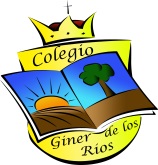 Convocatoria extraordinaria de Septiembre 2020Los exámenes comenzarán a partir de las 9 de la mañana en el salón de actos del centro. Se llevarán a cabo todas las medidas de protección necesarias (uso de mascarillas, gel hidroalcohólico, distancia de seguridad).Día 1 Septiembre MatemáticasBilogíaFísica y QuímicaTecnologíaC. CientíficaI. EmpresarialPlásticaRefuerzo MatemáticasDía 2 SeptiembreLenguaAlemánRefuerzo LenguaSocialesInglésValores/ReligiónMúsicaE. FísicaE. Ciudadanía